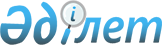 О мерах по реализации соглашений о научно-техническом сотрудничестве в рамках Содружества Независимых ГосударствПостановление Кабинета Министров Республики Казахстан от 22 июня 1992 г. N 540



          13 марта 1992 г. в г. Москве заключены соглашения о
научно-техническом сотрудничестве, прямых научно-технических связях,
совместном использовании научно-технических объектов, сотрудничестве в
области подготовки научных и научно-педагогических кадров и
нострификации документов об их квалификации, о проведении
согласованной политики в области стандартизации, метрологии и
сертификации в рамках Содружества Независимых Государств.




          В целях выполнения принятых республикой обязательств и
максимального использования возможностей, предоставляемых заключенными
соглашениями для развития научно-технического потенциала республики,
Кабинет Министров Республики Казахстан постановляет:




          1. Утвердить основные положения по организации работы министерств
и ведомств, предприятий и организаций Республики Казахстан по
реализации соглашений о научно-техническом сотрудничестве в рамках СНГ
согласно приложениям N 1-5.




          2. Установить, что участие министерств и ведомств, предприятий и
организаций Республики Казахстан в реализации указанных соглашений не
исключает других форм межгосударственного научно-технического
сотрудничества, не противоречащих законодательству Республики
Казахстан.




          3. Утратил силу постановлением Кабинета Министров РК от 15.12.94
N 1413.




          4. Утвердить т. Адайбекова М.Е. - начальника главного управления
по стандартизации и метрологии при Кабинете Министров Республики
Казахстан полномочным представителем Республики Казахстан в
Межгосударственном совете по стандартизации, метрологии и
сертификации, созданном в соответствии со статьей 2 Соглашения о
проведении согласованной политики в области стандартизации, метрологии
и сертификации в рамках СНГ.




          5. Установить, что научно-техническое сотрудничество Республики
Казахстан с государствами-участниками СНГ, не подписавшими
соответствующие соглашения, осуществляются путем заключения с ними
двусторонних или многосторонних соглашений, не противоречащих ранее
заключенным соглашениям о научно-техническом сотрудничестве в рамках
СНГ и законодательству Республики Казахстан.




          6. Министерству науки и новых технологий Республики Казахстан
совместно с Министерством юстиции, Госэкономкомитетом, Академией наук
Республики Казахстан, другими заинтересованными министерствами и
ведомствами республики в месячный срок внести в Кабинет Министров
Республики Казахстан предложения по регламенту работы и составу
рабочей группы по приведению действующего законодательства, решений
Правительства республики и ведомственных нормативных актов в
соответствии с заключенными соглашениями, а также разработке типовых
договоров и соглашений об установлении прямых научно-технических
связей между сотрудничающими сторонами.




          7. Министерствам и ведомствам республики довести настоящее
постановление и тексты прилагаемых соглашений до всех заинтересованных
подведомственных предприятий и организаций. 
<*>



          Сноска. Соглашение не приводится.





     Премьер-Министр
   Республики Казахстан

                                         Приложение N 1



                               к постановлению Кабинета Министров
                                       Республики Казахстан
                                     от 22 июня 1992 г. N 540











                                                    Основные положения




                        по организации работы министерств и ведомств,




                        предприятий и организаций Республики Казахстан




                        по реализации Соглашения о научно-техническом




                                  сотрудничестве в рамках Содружества




                                                Независимых Государств








          1. Министерство науки и новых технологий, Госэкономкомитет,
Академия наук Республики Казахстан с участием заинтересованных
министерств и ведомств, предприятий и организаций республики ежегодно
в установленные сроки вносят в Кабинет Министров Республики Казахстан
предложения по:




          поддержке проводимых совместно фундаментальных исследований;




          координации международных научно-технических связей по
согласованным со странами - участниками Соглашения приоритетным
направлениям развития науки и техники;




          участию республики в (или разработке) межгосударственных
научно-технических программах и других совместных научных
исследованиях и разработках с необходимым технико-экономическим
обоснованием, включая вопросы кадрового обеспечения для последующего
внесения принятых решений на рассмотрение Межгосударственного
научно-технического совета;




          проведение консультаций и обмену информацией между органами
управления Республики Казахстан и соответствующими органами других
государств - участников Соглашения, ответственными за формирование и
реализацию научно-технической политики.




          2. Министерство науки и новых технологий, Госкомимущество,
Госэкономкомитет, Министерство финансов, Министерство
внешнеэкономических связей, Министерство юстиции Республики Казахстан
анализируют действующее законодательство и по вопросам, требующим
решений Верховного Совета и Кабинета Министров Республики Казахстан,
вносят предложения по созданию правовых, экономических и
организационных условий, гарантирующих равные права и ответственность
всех организаций, предприятий и граждан республики, участвующих в
межгосударственном научно-техническом сотрудничестве, а также
совместимости правовых норм, регулирующих научно-техническую
деятельность в Республике Казахстан, с соответствующими нормами
государств-участников Соглашения.




          3. Главная государственная научно-техническая экспертиза при
Министерстве науки и новых технологий Республики Казахстан и Главная
государственная экологическая экспертиза при Министерстве экологии и
биоресурсов Республики Казахстан непосредственно сотрудничают с
соответствующими подразделениями органов управления научно-техническим
прогрессом государств - участников Соглашения в организации проведения
независимых научно-технических и экологических экспертиз крупных
национальных и межгосударственных научно-технических программ и
проектов.




          4. Полномочные представители Республики Казахстан в
межгосударственных органах научно-технического сотрудничества в рамках
СНГ регулярно, но реже одного раза в квартал, информируют Кабинет
Министров Республики Казахстан о работе этих органов и вносят
соответствующие предложения по реализации принятых ими решений.




          5. Установить, что полномочные представители Республики Казахстан
в межгосударственных органах научно-технического сотрудничества в
рамках СНГ самостоятельно назначают постоянных представителей в
секретариаты или рабочие комиссии указанных органов.





                                         Приложение N 2



                               к постановлению Кабинета Министров
                                       Республики Казахстан
                                     от 22 июня 1992 г. N 540











                                                    Основные положения




                        по организации работы министерств и ведомств,




                        предприятий и организаций Республики Казахстан




                  по реализации Соглашения о прямых научно-технических




                                                  связях в рамках СНГ








          1. Прямые научно-технические связи научных организаций и
научных работников Республики Казахстан в рамках СНГ осуществляются на
основе и в соответствии со ст. 16, 17, 20, 21, 39-42 Закона Республики
Казахстан "О науке и научно-технической политике Республики
Казахстан", а также с указанным Соглашением.




          2. Министерство науки и новых технологий, Академия наук
Республики Казахстан, министерства и ведомства республики, имеющие в
своем подчинении научные организации, обязаны всемерно поощрять
установление и развитие прямых научно-технических связей между
научными работниками, соответствующими предприятиями и организациями
государств - участников настоящего Соглашения.




          3. Прямые научно-технические связи закрепляются договором или
соглашением между сотрудничающими сторонами, содержание которых не
противоречит межгосударственным соглашениям о научно-техническом
сотрудничестве в рамках СНГ и законодательству Республики Казахстан.




          4. Рекомендуется использовать типовые формы договоров и
соглашений, разработанные в соответствии с п. 6 настоящего
постановления и одобренные Межгосударственным научно-техническим
советом.




          5. Министерство науки и новых технологий Республики Казахстан
совместно с заинтересованными министерствами и ведомствами республики
регулярно анализируют состояние прямых научно-технических связей в
рамках СНГ и по вопросам, требующим решений Верховного Совета и
Кабинета Министров Республики Казахстан, вносят предложения по
созданию благоприятных правовых, экономических и организационных
условий для установления этих связей на территории Республики
Казахстан.




          6. Установить, что Министерство внешнеэкономических связей
Республики Казахстан может выдавать лицензии на экспорт и импорт
объектов промышленной собственности и "ноу-хау" только в зарубежные
страны, в том числе и страны - члены СНГ, не подписавшие Соглашения о
научно-техническом сотрудничестве в рамках СНГ.





                                         Приложение N 3



                               к постановлению Кабинета Министров
                                       Республики Казахстан
                                     от 22 июня 1992 г. N 540











                                                    Основные положения




                        по организации работы министерств и ведомств,




                        предприятий и организаций Республики Казахстан




                  по реализации Соглашения о совместном использовании




                              научно-технических объектов в рамках СНГ








          1. Министерство науки и новых технологий Республики Казахстан с
участием заинтересованных министерств и ведомств республики и по
согласованию с Госкомимуществом Республики Казахстан:




          на начальном этапе в 2-месячный срок определяет перечень основных
научно-технических предприятий и организаций на территории Республики
Казахстан, наделяемых статусом объекта совместного использования в
соответствии со ст. 3 Соглашения;




          ежегодно в установленные сроки рассматривает предложения
участников Соглашения, а также министерств и ведомств, предприятий и
организаций Республики Казахстан по дополнительным научно-техническим
объектам совместного использования на территории Республики Казахстан
для последующего внесения принятых по ним решений в Межгосударственный
научно-технический совет.




          2. Министерство науки и новых технологий Республики Казахстан с
участием заинтересованных министерств и ведомств, предприятий и
организаций республики:




          на начальном этапе в 2-месячный срок определяет и представляет
для согласования в Кабинет Министров Республики Казахстан перечень
основных научно-технических объектов на территории других государств -
участников Соглашения, совместное использование ресурсов и результатов
деятельности которых требуется для обеспечения исследований по
приоритетным направлениям научно-технического прогресса Республики
Казахстан;




          ежегодно в установленные сроки по согласованию с Кабинетом
Министров Республики Казахстан подготавливает предложения по
дополнительным научно-техническим объектам совместного использования
на территории других государств - участников Соглашения для
последующего внесения принятых решений на рассмотрение
Межгосударственного научно-технического совета.




          3. Основные научно-технические объекты совместного использования
(центральные библиотеки, государственные научно-информационные системы
и ресурсы по утвержденному в установленном порядке перечню),
расположенные на территории Республики Казахстан, работают в режиме
самостоятельного функционирования в соответствии с законами и
нормативными актами Республики Казахстан, их Уставами и обеспечиваются
материально-финансовыми ресурсами за счет Республики Казахстан с
привлечением других источников финансирования на договорной основе.




          4. Министерство науки и новых технологий, Министерство финансов,
Министерство материальных ресурсов Республики Казахстан ежегодно
осуществляют финансовое и материально-техническое обеспечение
дополнительных научно-технических объектов совместного использования,
расположенных на территории Республики Казахстан, в долях (объемах),
соответствующих целевому характеру работ и потребностям республики как
в форме государственного заказа, так и с привлечением других
источников финансирования и материальных ресурсов на договорной основе.




          5. В соответствии со ст. 8 указанного Соглашения финансирование,
эксплуатация и использование результатов деятельности дополнительных
объектов совместного использования, расположенных как на территории
Республики Казахстан, так и на территориях других государств -
участников Соглашения, осуществляется на договорной основе между
собственниками указанных объектов, вне зависимости от формы
собственности.




          6. Министерство науки и новых технологий Республики Казахстан по
согласованию с Госкомимуществом Республики Казахстан осуществляет учет
и регистрацию основных и дополнительных научно-технических объектов
совместного использования, расположенных на территории Республики
Казахстан, а также договоров соответствующих сторон об их
финансировании, эксплуатации и использовании результатов деятельности
указанных объектов.




          В случаях нарушения интересов Республики Казахстан Министерство
науки и новых технологий, Госкомимущество Республики Казахстан имеют
право приостановить действие договора об эксплуатации и использовании
результатов деятельности научно-технического объекта совместного
использования, расположенного на территории Республики Казахстан, или
в установленном порядке внести предложение о его расторжении.





                                         Приложение N 4



                               к постановлению Кабинета Министров
                                       Республики Казахстан
                                     от 22 июня 1992 г. N 540











                                                    Основные положения




                          по организации работы министерств и ведомств,




                        предприятий и организаций Республики Казахстан




                  по реализации Соглашения о сотрудничестве в области




                    подготовки научных и научно-педагогических кадров




                        и нострификации документов об их квалификации




                                                          в рамках СНГ








          1. Сотрудничество заинтересованных министерств и ведомств,
научных организаций, учреждений образования, других предприятий и
организаций республики в области подготовки научных и
научно-педагогических кадров и нострификации документов об их
квалификации в рамках СНГ осуществляются на основе и в соответствии со
ст. 42-45 Закона Республики Казахстан "Об образовании", ст. 33, 34
Закона Республики Казахстан "О науке и государственной
научно-технической политике Республики Казахстан", а также с указанным
Соглашением.




          2. Министерство образования, Академия наук, Министерство науки и
новых технологий, Госэкономкомитет, ВАК Республики Казахстан
разрабатывают и в 2-месячный срок вносят в Кабинет Министров
Республики Казахстан предложения по:




          согласованию национальных концепций и требований к подготовке и
аттестации специалистов с высшим образованием, научных и
научно-педагогических кадров с соответствующими национальными
концепциями и требованиями государств - участников Соглашения (ст. 1
Соглашения);




          перечню научных специальностей, базовых для республики (ст. 6
Соглашения);




          списку специальностей, по которому соответствующие органы
государственного управления Республики Казахстан вправе предъявлять
требования о подтверждении квалификации научных и
научно-педагогических кадров в соответствии с действующими на
территории республики правилами (ст. 9 Соглашения).




          3. Министерство науки и новых технологий, Академия наук,
Министерство образования, ВАК Республики Казахстан совместно с
заинтересованными министерствами и ведомствами, предприятиями и
организациями республики регулярно рассматривают вопросы кадрового
обеспечения Межгосударственных научно-технических программ, целевой
подготовки кадров высшей научной квалификации и прохождения стажировок
научных работников и по мере необходимости вносят соответствующие
предложения в Кабинет Министров Республики Казахстан и
Межгосударственный научно-технический совет (ст. 2 Соглашения).




          4. Всеми министерствами и ведомствами, предприятиями и
организациями Республики Казахстан признается действительность
результатов аттестации научных и научно-педагогических кадров,
проведенных бывшей ВАК при Совете Министров СССР, а также другими
министерствами и ведомствами бывшего СССР.




          5. Министерство образования, Министерство науки и новых
технологий, Госэкономкомитет, Академия наук, ВАК, Министерство юстиции
Республики Казахстан совместно с заинтересованными министерствами и
ведомствами, научными организациями и вузами республики анализируют
действующее законодательство и нормативные акты республики и по
вопросам, требующим решений Верховного Совета и Кабинета Министров
Республики Казахстан, вносят предложения по созданию правовых,
экономических и организационных условий, гарантирующих равные права и
ответственность юридических и физических лиц на территории республики
в подготовке научных и научно-педагогических кадров для всех
государств - участников Соглашения.




          6. ВАК, Министерство науки и новых технологий, Министерство
образования, Академия наук, Министерство юстиции Республики Казахстан
совместно с заинтересованными министерствами и ведомствами до 1 января
1993 г. вносят в Кабинет Министров Республики Казахстан предложения по
порядку и условиям нострификации документов о квалификации научных и
научно-педагогических кадров, а также присоединения Республики
Казахстан к международным региональным конвенциям о признании дипломов
о высшем образовании, дипломов и аттестатов об ученых степенях и
званиях.





                                         Приложение N 5



                               к постановлению Кабинета Министров
                                       Республики Казахстан
                                     от 22 июня 1992 г. N 540











                                                    Основные положения




                        по организации работы министерств и ведомств,




                        предприятий и организаций Республики Казахстан




                  по реализации Соглашения о проведении согласованной




                        политики в области стандартизации, метрологии




                                                        и сертификации








          1. Главное управление по стандартизации и метрологии при Кабинете
Министров Республики Казахстан совместно с Госэкономкомитетом,
Министерством науки и новых технологий, Министерством промышленности
Республики Казахстан, другими заинтересованными министерствами и
ведомствами, предприятиями и организациями республики ежегодно в
установленные сроки вносят в Кабинет Министров Республики Казахстан
предложения по согласованному решению правовых, экономических и
организационных вопросов стандартизации, метрологии и сертификации как
в рамках указанного Соглашения, так и на основе двусторонних или
многосторонних договоров, программ и технических проектов для
последующего внесения принятых по ним решений в Межгосударственный
совет по стандартизации, метрологии и сертификации.




          2. Главное управление по стандартизации и метрологии при
Кабинете Министров Республики Казахстан осуществляет прямое
сотрудничество с органами по стандартизации, метрологии и сертификации
государств - участников СНГ, не подписавших указанное соглашение, а
также других государств на основе двусторонних или многосторонних
межгосударственных или межведомственных соглашений по каждому
конкретному направлению в этих сферах деятельности.




          3. В соответствии со ст. 4 Соглашения Главное управление по
стандартизации и метрологии при Кабинете Министров Республики
Казахстан после определения собственной части работ республики по
реализации направлений, согласованной со странами - участниками
Соглашения политики, а также общих программ и проектов в области
стандартизации, метрологии и сертификации совместно с Министерством
финансов Республики Казахстан вносят в Кабинет Министров республики
предложения по объемам и источникам финансирования этих работ.




          4. Главное управление по стандартизации и метрологии при Кабинете
Министров Республики Казахстан ведет постоянную работу со странами -
участниками Соглашения по унификации национальных законодательных и
нормативных актов в области стандартизации, метрологии и сертификации
и по согласованию с Министерством юстиции Республики Казахстан вносит
соответствующие предложения в Кабинет Министров Республики Казахстан.








					© 2012. РГП на ПХВ «Институт законодательства и правовой информации Республики Казахстан» Министерства юстиции Республики Казахстан
				